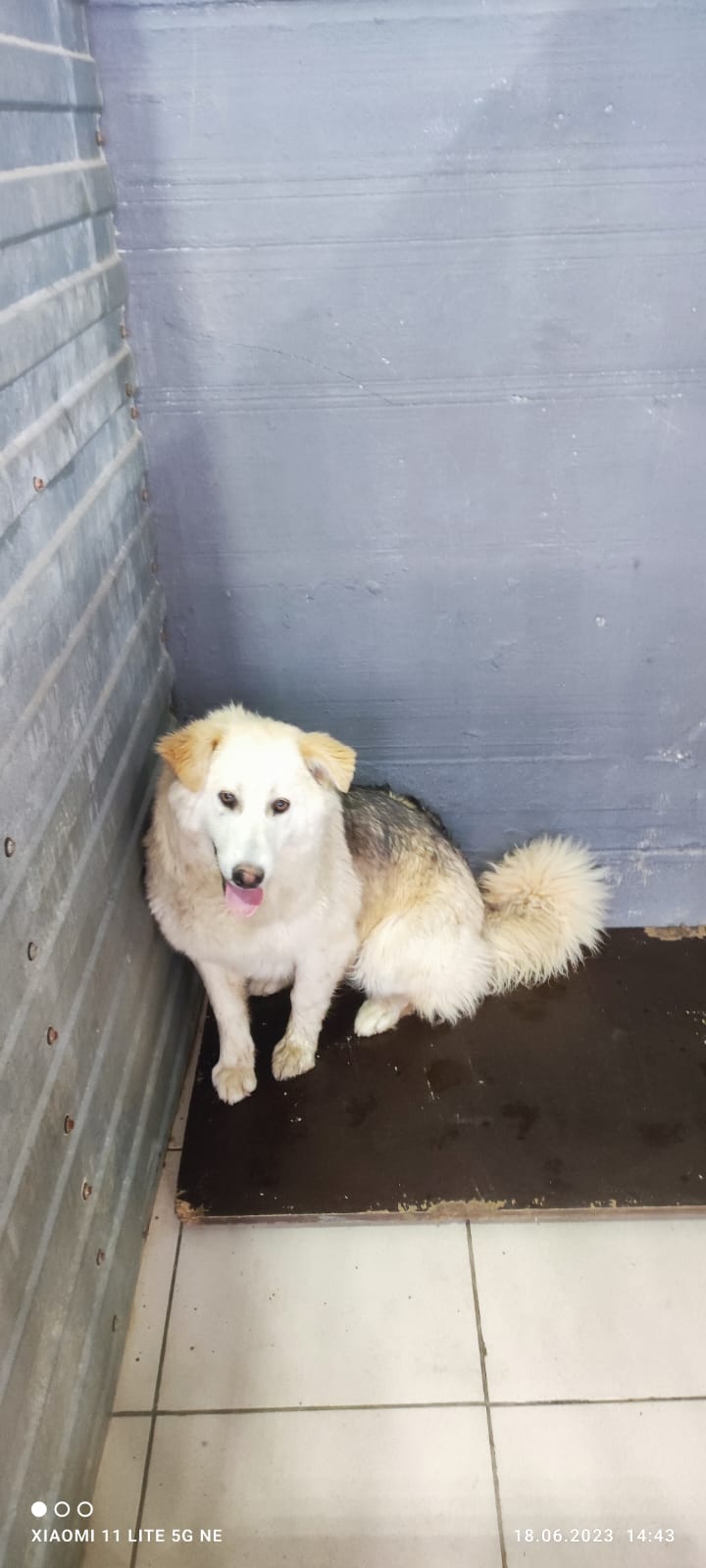 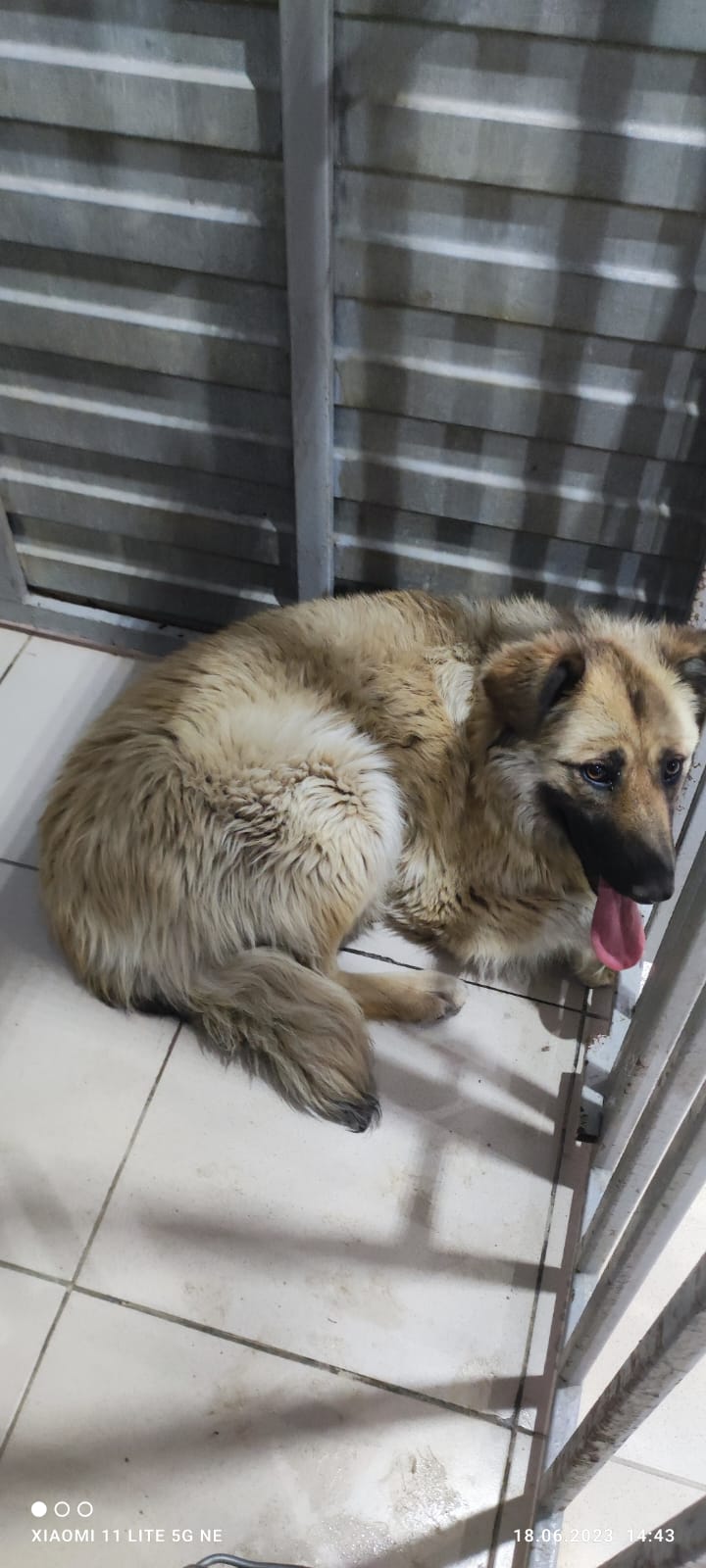 № 411Отловлено: 18.06.2023СОНТ СолнышкоВид: собака.Порода/пол: беспородная, сука.Окрас: рыжий с черным.Возраст: 2 года.Вес: 25 кг.Рост: 52 см. в холке.Приметы: Особенности поведения:СпокойныйИН: Вакцинация: Стерилизация:Вет. паспорт: нет№ 412Отловлено: 18.06.2023ул. 9П, 4 стр. 6Вид: собака.Порода/пол: беспородная, сука.Окрас: серый.Возраст: 1 год.Вес: 21 кг.Рост: 49 см. в холке.Приметы: Особенности поведения:СпокойныйИН: Вакцинация: Стерилизация:Вет. паспорт: нет